Allegato 1 – Istanza per il conferimento dell’Incarico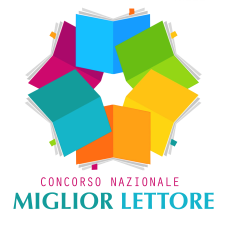 AL DIRIGENTE SCOLASTICODELL’ISTITUTO COMPRENSIVO “CAPUANA-PARDO” VIA CATULLO n. 8 91022 - CASTELVETRANOIl/La sottoscritto/a……………………………………………………………………………. nato/a……………………………… il………………………...….. (Prov.……) e residente in…………………………………….…………………… (Prov……….) Via……………………………………………….n…………C.F.:……………………………………..…………………………
Cellulare…………………………………………Scuola di servizio …………………………………………………………..  oppure in quiescenza dall’a.s. ………… Indirizzo posta elettronica  ……………………………..…………………………..…si candidaperché in possesso dei requisiti previsti nel bando in qualità di Commissario  per lo svolgimento di funzioni inerenti il Concorso “Miglior Lettore XXVI edizione a.s.2023/24. A tal fine, dichiara, sotto la propria personale responsabilità, quanto segue:di non avere riportato condanne penali né avere procedimenti penali in corso;di non essere stato destituito da pubbliche amministrazioni;di non essere in servizio come docente presso istituzioni scolastiche i cui alunni partecipano come concorrenti all’attuale edizione del Concorso Miglior Lettore;di avere preso visione del bando di selezione che viene integralmente accettato;di   essere   in possesso di competenze informatiche; di essere a conoscenza che le dichiarazioni  dei   requisiti  e  titoli   riportate nella domanda e nel curriculum vitae, sono soggette alle disposizioni del Testo Unico in materia di documentazione amministrativa ( DPR 28/12/2000 n. 445).I dati riportati nel presente modulo di domanda sono rese ai sensi degli artt. 46 e 76 del D.P.R. 28 dicembre 2000, n. 445 e successive modificazioni e integrazioni (Testo Unico delle disposizioni legislative e regolamentari sulla documentazione amministrativa).A tal fine allega:Curriculum Vitae Formato EuropeoFotocopia documento di riconoscimento validoDomanda di partecipazione (allegato 1) + tabella valutazione titoliLuogo e data ……………………………………………..………………	In fede                                                                                            ………………………………………………………